	Женева, 2 декабря 2015 годаУважаемая госпожа,
уважаемый господин,Имею честь пригласить вас принять участие в собрании 15-й Исследовательский комиссии (Сети, технологии и инфраструктуры для транспортирования, доступа и жилищ), которое состоится в штаб-квартире МСЭ в Женеве с 15 по 26 февраля 2016 года включительно.Хотел бы сообщить вам, что открытие собрания состоится в первый день его работы в 09 час. 30 мин. Регистрация участников начнется в 08 час. 30 мин. при входе в здание "Монбрийан". Подробная информация о залах заседаний будет представлена на экранах, расположенных при входах в здания штаб-квартиры МСЭ. Дополнительная информация о собрании содержится в Приложении А.Проект повестки дня собрания и проект его графика распределения времени, подготовленные по согласованию с Председателем Исследовательской комиссии (д-р Стивен Троубридж), приводятся в Приложении В и Приложении С, соответственно.Желаю вам плодотворного и приятного собрания.С уважением,Чхе Суб Ли
Директор Бюро
стандартизации электросвязиПриложения: 3ПРИЛОЖЕНИЕ A(к Коллективному письму 7/15 БСЭ)ПРЕДСТАВЛЕНИЕ ВКЛАДОВПРЕДЕЛЬНЫЙ СРОК ДЛЯ ВКЛАДОВ: Предельный срок для вкладов составляет 12 (двенадцать) календарных дней до начала собрания. Такие вклады будут опубликованы на веб-сайте 15-й Исследовательской комиссии, и, следовательно, они должны поступить в БСЭ не позднее 2 февраля 2016 года. Вклады, полученные не позднее чем за два месяца до начала работы собрания, если потребуется, могут быть переведены.НЕПОСРЕДСТВЕННОЕ РАЗМЕЩЕНИЕ/ПРЕДСТАВЛЕНИЕ ДОКУМЕНТОВ: В онлайновом режиме доступна система непосредственного размещения вкладов. Система непосредственного размещения вкладов позволяет Членам МСЭ-Т резервировать номера вкладов и напрямую закачивать/ пересматривать вклады на веб-сервере МСЭ-Т. Дополнительная информация и руководящие указания, касающиеся системы непосредственного размещения, представлены по следующему адресу: http://itu.int/net/ITU-T/ddp/.ШАБЛОНЫ: Просим вас при подготовке документов к собранию использовать представленный набор шаблонов. Доступ к таким шаблонам предоставляется на веб-странице каждой исследовательской комиссии МСЭ-Т в директории "Delegate resources" (http://itu.int/ITU-T/studygroups/templates). На титульном листе всех документов следует указывать фамилию, номера факса и телефона, а также адрес электронной почты лица, к которому следует обращаться по вопросам, связанным с вкладом.МЕТОДЫ И СРЕДСТВА РАБОТЫУСТНЫЙ ПЕРЕВОД будет обеспечиваться по запросу для заключительного пленарного заседания. Что касается сессий, которые планируется проводить с устным переводом, просим принять к сведению, что такой перевод будет обеспечиваться только по запросу Государств-Членов, указанному посредством отметки в соответствующей ячейке регистрационной формы, или по письменному запросу, направленному в адрес БСЭ не позднее чем за один месяц до первого дня работы собрания. Соблюдение этого предельного срока является обязательным, поскольку БСЭ должно принять необходимые меры для обеспечения устного перевода.СОБРАНИЯ НА БЕЗБУМАЖНОЙ ОСНОВЕ: Работа собрания будет проходить на безбумажной основе.Во всех залах заседаний МСЭ и в здании МЦКЖ (Международного центра конференций в Женеве) имеются средства БЕСПРОВОДНОЙ ЛВС, которыми могут воспользоваться делегаты. Подробная информация представлена на веб-сайте МСЭ-Т (http://itu.int/ITU-T/edh/faqs-support.html).На нижнем (ground) этаже здания "Монбрийан" имеются ЯЧЕЙКИ С ЭЛЕКТРОННЫМ ЗАМКОМ. Открыть и закрыть ячейку вы можете, используя свой электронный пропуск в МСЭ с функцией RFID. Ячейка с электронным замком доступна вам только на период работы собрания, на котором вы присутствуете, и поэтому вы должны освободить ее до 23 час. 59 мин. последнего дня работы собрания.ПОРТАТИВНЫЕ КОМПЬЮТЕРЫ ДЛЯ ВРЕМЕННОГО ПОЛЬЗОВАНИЯ: Для участников, не имеющих собственных портативных компьютеров, Служба помощи МСЭ (servicedesk@itu.int) подготовила ограниченное количество портативных компьютеров, которые будут предоставляться по принципу "первым пришел – первым обслужен".ПРИНТЕРЫ: Делегаты, желающие распечатать документы, могут воспользоваться принтерами, которые находятся в киберкафе на втором цокольном этаже здания "Башня" и на нижнем (ground) этаже здания "Монбрийан", а также около основных залов заседаний.ЭЛЕКТРОННАЯ ПЕЧАТЬ: В дополнение к "традиционному" методу печати с формированием очередей печати, требующего установки драйверов на компьютер или устройство пользователя, теперь возможна печать документов через электронную почту ("электронная печать"). Это простая процедура, которая заключается в прикреплении документов, которые необходимо распечатать, к электронному письму и отправки его на адрес электронной почты выбранного принтера (в формате printername@eprint.itu.int). Установки драйверов не требуется. Подробную информацию см. по адресу: http://itu.int/ITU-T/go/e-print.РЕГИСТРАЦИЯ, НОВЫЕ ДЕЛЕГАТЫ И СТИПЕНДИИРЕГИСТРАЦИЯ: С тем чтобы БСЭ могло предпринять необходимые действия, просим направить письмом, по факсу (+41 22 730 5853) или по электронной почте (tsbreg@itu.int) не позднее 15 января список лиц, которые будут представлять вашу администрацию, Члена Сектора, Ассоциированного члена, Академическую организацию, региональную и/или международную организацию либо другое объединение. Просим администрации также указывать фамилию главы делегации (и заместителя главы делегации, в надлежащих случаях).Просим принять к сведению, что предварительная регистрация участников собраний МСЭ-Т проводится в онлайновой форме на веб-сайте МСЭ-Т (http://itu.int/ITU-T/studygroups/com15).НОВЫМ ДЕЛЕГАТАМ предлагается ПРОГРАММА НАСТАВНИЧЕСТВА, включающая приветственный брифинг после регистрации, сопровождаемое посещение штаб-квартиры МСЭ и ознакомительную сессию, касающуюся МСЭ-T. Если вы желаете принять участие в этой программе, просим обращаться по адресу: ITU-Tmembership@itu.int.СТИПЕНДИИ: Нам приятно сообщить вам, что для содействия участию представителей из наименее развитых стран или развивающихся стран с низким уровнем доходов будут предоставляться две частичные стипендии на администрацию (http://itu.int/en/ITU-T/info/Pages/resources.aspx). Просим принять к сведению, что в случае представления запроса на две (2) частичные стипендии, по крайней мере одна стипендия должна включать авиабилет экономического класса. Заявка на предоставление стипендии должна быть утверждена соответствующей администрацией Государства – Члена МСЭ. Заполненную форму запроса на предоставление стипендии (просьба использовать прилагаемую форму 1) необходимо вернуть в МСЭ не позднее 4 января. Просим принять к сведению, что при принятии решений о предоставлении стипендий будут учитываться следующие критерии: имеющийся бюджет БСЭ; вклады заявителя для собрания; справедливое распределение между странами и регионами и гендерный баланс. ОСНОВНЫЕ ПРЕДЕЛЬНЫЕ СРОКИ (до начала собрания)ПОСЕЩЕНИЕ ЖЕНЕВЫ: ГОСТИНИЦЫ И ВИЗЫПросим принять к сведению, что организован информационный веб-сайт для приезжающих: http://itu.int/en/delegates-corner.ГОСТИНИЦЫ: Для вашего удобства прилагается форма для бронирования номеров в гостиницах (форма 2). Список гостиниц содержится по адресу: http://itu.int/travel/.ВИЗЫ: Хотели бы напомнить вам о том, что для въезда в Швейцарию и пребывания в ней в течение любого срока гражданам некоторых стран необходимо получить визу. Визу следует запрашивать не менее чем за четыре (4) недели до даты начала собрания и получать в учреждении (посольстве или консульстве), представляющем Швейцарию в вашей стране, или, если в вашей стране такое учреждение отсутствует, в ближайшем к стране выезда. В случае возникновения трудностей Союз на основании официального запроса представляемых вами администрации или объединения может обратиться в компетентные органы Швейцарии, с тем чтобы содействовать в получении визы, но только в течение указанного четырехнедельного периода. В любом таком запросе должны быть указаны фамилия и должность, дата рождения, номер паспорта, дата выдачи и срок действия паспорта лица (лиц), для которого(ых) запрашивается(ются) виза(ы). К запросу следует приложить копию сообщения с подтверждением регистрации, утвержденной для данного собрания МСЭ-Т, и направить в БСЭ с пометкой "запрос о содействии в получении визы" ("visa request") по факсу (+41 22 730 5853) либо по электронной почте (tsbreg@itu.int).FORM 1 − FELLOWSHIP REQUEST(to TSB Collective letter 7/15)FORM 2 − HOTELS(to TSB Collective letter 7/15)TELECOMMUNICATION STANDARDIZATION SECTORSG/WP meeting ____________________ from ___________ to ___________ in GenevaConfirmation of the reservation made on (date) ___________with (hotel) ________________________________________at the ITU preferential tariff____________ single/double room(s)arriving on (date) ___________ at (time) ___________ departing on (date) ___________GENEVA TRANSPORT CARD: Hotels and residences in the canton of Geneva now provide a free "Geneva Transport Card" valid for the duration of the stay. This card will give you free access to Geneva public transport, including buses, trams, boats and trains as far as Versoix and the airport. Family name:		First name:		Address:			Tel:				Fax:				E_mail:		Credit card to guarantee this reservation: AX/VISA/DINERS/EC (or other)	No.:			valid until:		Date:	____________________________________		Signature:		ANNEX B(to TSB Collective letter 7/15)Draft AgendaOpening of meetingApproval of agenda	(TD470/PLEN)Opening RemarksOrganization of Study Group 15:Appointment of rapporteurs and associate rapporteurs 	(TD473/PLEN)Guidance for the work of SG15Feedback and Status Reports on interim activities (since July 2015) Approval of the SG15 meeting reports (COM15-R18-21), June/July 2015)TSAG and RevCom matters of interest to SG15 	(TD474/PLEN)SG15 interim activities (matters of interest to Plenary) 	(TD477/PLEN)Status of SG15’s liaison, innovation, marketing, promotion and other rolesStatus of draft Recommendations consented 	(TD478/PLEN)SG15 management matters of interest to PlenaryObjectives for this meetingPreparation for WTSA-16Work Plan for this meeting (Annex C; updates in TD250/GEN)Conduct of and facilities available for the meeting 	(TD479/PLEN)Documents and their allocation 	(TD480/PLEN)MiscellaneousReports of Working PartiesMatters for resolution at study group levelIntellectual Property Rights InquiryDetermination of draft new/revised Recommendations according to Resolution 1 (TAP)Consent of Recommendations proposed for approval using Recommendation ITU-T A.8Agreement of other textsStatus of Recommendations (SG15 work programme)Liaison and interaction with other groupsInterim Rapporteur/WP activitiesTexts for deletion, if anyApproval of any draft new/revised Recommendations referred back to SG during AAPReports on SG15’s liaison, innovation, marketing, promotion and other rolesFuture activitiesMiscellaneousClosingANNEX C(to TSB Collective letter 7/15)Study Group 15 work plan, Geneva, 15−26 February 2016 (first week)NOTE − Updates to the work plan will be made available on the Study Group 15 website at: www.itu.int/ITU-T/studygroups/com15.Study Group 15 work plan, Geneva, Geneva, 15−26 February 2016 (second week)Notes:______________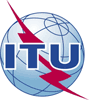 Международный союз электросвязиБюро стандартизации электросвязиМеждународный союз электросвязиБюро стандартизации электросвязи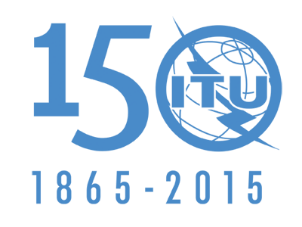 Осн.:Коллективное письмо 7/15 БСЭ–	Администрациям Государств – Членов СоюзаТел.:
Факс:
Эл. почта:+41 22 730 6356
+41 22 730 5853
tsbsg15@itu.int–	Членам Сектора МСЭ-Т–	Ассоциированным членам МСЭ-Т, принимающим участие в работе ИК15–	Академическим организациям − Членам МСЭПредмет:Собрание 15-й Исследовательской комиссии, 
Женева, 15–26 февраля 2016 годаДва месяца15.12.2015 г.–	представление вкладов, для которых запрашивается письменный переводШесть недель04.01.2016 г.–	запросы на предоставление стипендийЧетыре недели18.01.2016 г.–	запросы писем о содействии в получении визыОдин месяц15.01.2016 г.–	запросы на обеспечение устного перевода на 	заключительном пленарном заседании–	предварительная регистрация12 календарных дней02.02.2016 г.–	окончательный предельный срок для представления вкладов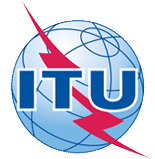 ITU-T Study Group 15 meetingGeneva, Switzerland, 15−26 February 2016ITU-T Study Group 15 meetingGeneva, Switzerland, 15−26 February 2016ITU-T Study Group 15 meetingGeneva, Switzerland, 15−26 February 2016ITU-T Study Group 15 meetingGeneva, Switzerland, 15−26 February 2016ITU-T Study Group 15 meetingGeneva, Switzerland, 15−26 February 2016ITU-T Study Group 15 meetingGeneva, Switzerland, 15−26 February 2016Please return to:Please return to:ITUGeneva (Switzerland)ITUGeneva (Switzerland)E-mail: 	bdtfellowships@itu.intTel.:	+41 22 730 5227Fax:	+41 22 730 5778E-mail: 	bdtfellowships@itu.intTel.:	+41 22 730 5227Fax:	+41 22 730 5778E-mail: 	bdtfellowships@itu.intTel.:	+41 22 730 5227Fax:	+41 22 730 5778E-mail: 	bdtfellowships@itu.intTel.:	+41 22 730 5227Fax:	+41 22 730 5778Request for one partial fellowship to be submitted before 4 January 2016Request for one partial fellowship to be submitted before 4 January 2016Request for one partial fellowship to be submitted before 4 January 2016Request for one partial fellowship to be submitted before 4 January 2016Request for one partial fellowship to be submitted before 4 January 2016Request for one partial fellowship to be submitted before 4 January 2016Request for one partial fellowship to be submitted before 4 January 2016Request for one partial fellowship to be submitted before 4 January 2016Participation of women is encouragedParticipation of women is encouragedParticipation of women is encouragedRegistration Confirmation I.D. No: ……………………………………………………………………………
(Note:  It is imperative for fellowship holders to pre-register via the online registration form at: http://itu.int/ITU-T/studygroups/com15)Country: 	Name of the Administration or Organization: 	Mr / Ms __________________________________ (family name) ____________________ (given name)Title: 	Registration Confirmation I.D. No: ……………………………………………………………………………
(Note:  It is imperative for fellowship holders to pre-register via the online registration form at: http://itu.int/ITU-T/studygroups/com15)Country: 	Name of the Administration or Organization: 	Mr / Ms __________________________________ (family name) ____________________ (given name)Title: 	Registration Confirmation I.D. No: ……………………………………………………………………………
(Note:  It is imperative for fellowship holders to pre-register via the online registration form at: http://itu.int/ITU-T/studygroups/com15)Country: 	Name of the Administration or Organization: 	Mr / Ms __________________________________ (family name) ____________________ (given name)Title: 	Registration Confirmation I.D. No: ……………………………………………………………………………
(Note:  It is imperative for fellowship holders to pre-register via the online registration form at: http://itu.int/ITU-T/studygroups/com15)Country: 	Name of the Administration or Organization: 	Mr / Ms __________________________________ (family name) ____________________ (given name)Title: 	Registration Confirmation I.D. No: ……………………………………………………………………………
(Note:  It is imperative for fellowship holders to pre-register via the online registration form at: http://itu.int/ITU-T/studygroups/com15)Country: 	Name of the Administration or Organization: 	Mr / Ms __________________________________ (family name) ____________________ (given name)Title: 	Registration Confirmation I.D. No: ……………………………………………………………………………
(Note:  It is imperative for fellowship holders to pre-register via the online registration form at: http://itu.int/ITU-T/studygroups/com15)Country: 	Name of the Administration or Organization: 	Mr / Ms __________________________________ (family name) ____________________ (given name)Title: 	Registration Confirmation I.D. No: ……………………………………………………………………………
(Note:  It is imperative for fellowship holders to pre-register via the online registration form at: http://itu.int/ITU-T/studygroups/com15)Country: 	Name of the Administration or Organization: 	Mr / Ms __________________________________ (family name) ____________________ (given name)Title: 	Registration Confirmation I.D. No: ……………………………………………………………………………
(Note:  It is imperative for fellowship holders to pre-register via the online registration form at: http://itu.int/ITU-T/studygroups/com15)Country: 	Name of the Administration or Organization: 	Mr / Ms __________________________________ (family name) ____________________ (given name)Title: 	Address: 
	Tel.: _________________________ Fax: _________________________ E-Mail: 	PASSPORT INFORMATION:Date of birth: 	Nationality: _________________________________ Passport number: 	Date of issue: ______________ In (place): ________________________ Valid until (date): 	Address: 
	Tel.: _________________________ Fax: _________________________ E-Mail: 	PASSPORT INFORMATION:Date of birth: 	Nationality: _________________________________ Passport number: 	Date of issue: ______________ In (place): ________________________ Valid until (date): 	Address: 
	Tel.: _________________________ Fax: _________________________ E-Mail: 	PASSPORT INFORMATION:Date of birth: 	Nationality: _________________________________ Passport number: 	Date of issue: ______________ In (place): ________________________ Valid until (date): 	Address: 
	Tel.: _________________________ Fax: _________________________ E-Mail: 	PASSPORT INFORMATION:Date of birth: 	Nationality: _________________________________ Passport number: 	Date of issue: ______________ In (place): ________________________ Valid until (date): 	Address: 
	Tel.: _________________________ Fax: _________________________ E-Mail: 	PASSPORT INFORMATION:Date of birth: 	Nationality: _________________________________ Passport number: 	Date of issue: ______________ In (place): ________________________ Valid until (date): 	Address: 
	Tel.: _________________________ Fax: _________________________ E-Mail: 	PASSPORT INFORMATION:Date of birth: 	Nationality: _________________________________ Passport number: 	Date of issue: ______________ In (place): ________________________ Valid until (date): 	Address: 
	Tel.: _________________________ Fax: _________________________ E-Mail: 	PASSPORT INFORMATION:Date of birth: 	Nationality: _________________________________ Passport number: 	Date of issue: ______________ In (place): ________________________ Valid until (date): 	Address: 
	Tel.: _________________________ Fax: _________________________ E-Mail: 	PASSPORT INFORMATION:Date of birth: 	Nationality: _________________________________ Passport number: 	Date of issue: ______________ In (place): ________________________ Valid until (date): 	Please select your preference(which ITU will do its best to accommodate)Please select your preference(which ITU will do its best to accommodate)Please select your preference(which ITU will do its best to accommodate)Please select your preference(which ITU will do its best to accommodate)Please select your preference(which ITU will do its best to accommodate)Please select your preference(which ITU will do its best to accommodate)Please select your preference(which ITU will do its best to accommodate)Please select your preference(which ITU will do its best to accommodate)	□ Economy class air ticket (duty station / Geneva / duty station)	□ Daily subsistence allowance intended to cover accommodation, meals & misc. expenses	□ Economy class air ticket (duty station / Geneva / duty station)	□ Daily subsistence allowance intended to cover accommodation, meals & misc. expenses	□ Economy class air ticket (duty station / Geneva / duty station)	□ Daily subsistence allowance intended to cover accommodation, meals & misc. expenses	□ Economy class air ticket (duty station / Geneva / duty station)	□ Daily subsistence allowance intended to cover accommodation, meals & misc. expenses	□ Economy class air ticket (duty station / Geneva / duty station)	□ Daily subsistence allowance intended to cover accommodation, meals & misc. expenses	□ Economy class air ticket (duty station / Geneva / duty station)	□ Daily subsistence allowance intended to cover accommodation, meals & misc. expenses	□ Economy class air ticket (duty station / Geneva / duty station)	□ Daily subsistence allowance intended to cover accommodation, meals & misc. expenses	□ Economy class air ticket (duty station / Geneva / duty station)	□ Daily subsistence allowance intended to cover accommodation, meals & misc. expensesSignature of fellowship candidate:Signature of fellowship candidate:Signature of fellowship candidate:Signature of fellowship candidate:Signature of fellowship candidate:Date:Date:Date:TO VALIDATE FELLOWSHIP REQUEST, NAME, TITLE AND SIGNATURE OF CERTIFYING OFFICIAL DESIGNATING PARTICIPANT MUST BE COMPLETED BELOW WITH OFFICIAL STAMP.N.B. IT IS IMPERATIVE THAT FELLOWS BE PRESENT FROM THE FIRST DAY TO THE END OF THE MEETING.TO VALIDATE FELLOWSHIP REQUEST, NAME, TITLE AND SIGNATURE OF CERTIFYING OFFICIAL DESIGNATING PARTICIPANT MUST BE COMPLETED BELOW WITH OFFICIAL STAMP.N.B. IT IS IMPERATIVE THAT FELLOWS BE PRESENT FROM THE FIRST DAY TO THE END OF THE MEETING.TO VALIDATE FELLOWSHIP REQUEST, NAME, TITLE AND SIGNATURE OF CERTIFYING OFFICIAL DESIGNATING PARTICIPANT MUST BE COMPLETED BELOW WITH OFFICIAL STAMP.N.B. IT IS IMPERATIVE THAT FELLOWS BE PRESENT FROM THE FIRST DAY TO THE END OF THE MEETING.TO VALIDATE FELLOWSHIP REQUEST, NAME, TITLE AND SIGNATURE OF CERTIFYING OFFICIAL DESIGNATING PARTICIPANT MUST BE COMPLETED BELOW WITH OFFICIAL STAMP.N.B. IT IS IMPERATIVE THAT FELLOWS BE PRESENT FROM THE FIRST DAY TO THE END OF THE MEETING.TO VALIDATE FELLOWSHIP REQUEST, NAME, TITLE AND SIGNATURE OF CERTIFYING OFFICIAL DESIGNATING PARTICIPANT MUST BE COMPLETED BELOW WITH OFFICIAL STAMP.N.B. IT IS IMPERATIVE THAT FELLOWS BE PRESENT FROM THE FIRST DAY TO THE END OF THE MEETING.TO VALIDATE FELLOWSHIP REQUEST, NAME, TITLE AND SIGNATURE OF CERTIFYING OFFICIAL DESIGNATING PARTICIPANT MUST BE COMPLETED BELOW WITH OFFICIAL STAMP.N.B. IT IS IMPERATIVE THAT FELLOWS BE PRESENT FROM THE FIRST DAY TO THE END OF THE MEETING.TO VALIDATE FELLOWSHIP REQUEST, NAME, TITLE AND SIGNATURE OF CERTIFYING OFFICIAL DESIGNATING PARTICIPANT MUST BE COMPLETED BELOW WITH OFFICIAL STAMP.N.B. IT IS IMPERATIVE THAT FELLOWS BE PRESENT FROM THE FIRST DAY TO THE END OF THE MEETING.TO VALIDATE FELLOWSHIP REQUEST, NAME, TITLE AND SIGNATURE OF CERTIFYING OFFICIAL DESIGNATING PARTICIPANT MUST BE COMPLETED BELOW WITH OFFICIAL STAMP.N.B. IT IS IMPERATIVE THAT FELLOWS BE PRESENT FROM THE FIRST DAY TO THE END OF THE MEETING.Signature:Signature:Signature:Signature:Signature:Date:Date:Date:This confirmation form should be sent directly to the hotel of your choiceINTERNATIONAL TELECOMMUNICATION UNIONMonday, 15 FebruaryMonday, 15 FebruaryMonday, 15 FebruaryMonday, 15 FebruaryMonday, 15 FebruaryMonday, 15 FebruaryTuesday, 16 FebruaryTuesday, 16 FebruaryTuesday, 16 FebruaryTuesday, 16 FebruaryTuesday, 16 FebruaryTuesday, 16 FebruaryTuesday, 16 FebruaryWednesday, 17 FebruaryWednesday, 17 FebruaryWednesday, 17 FebruaryWednesday, 17 FebruaryWednesday, 17 FebruaryWednesday, 17 FebruaryThursday, 18 FebruaryThursday, 18 FebruaryThursday, 18 FebruaryThursday, 18 FebruaryThursday, 18 FebruaryThursday, 18 FebruaryThursday, 18 FebruaryFriday, 19 FebruaryFriday, 19 FebruaryFriday, 19 FebruaryFriday, 19 FebruaryFriday, 19 FebruaryFriday, 19 FebruaryQ/1501234501223450123450012345012345SG15 Plenx####§WP1 Plenx§Q1/15§Q2/15§Q4/15xxxxxxxxxxxx1xxKxxxxQ15/15§Q18/15xxxxxxKxxxxWP2 Plenx§Q5/15xxxxxxxCxxFx§Q6/15xxxxxxxCxxFxxxIJ§xxxxQ7/15CJ§Q8/15C§Q16/15Cxxxxxxx?xxxxQ17/15xx?xxxxxCxx§WP3 Plenx§Q3/15xxxJ§xxQ9/15xxxxxxxxxxJ§xxQ10/15xABGxxJ§xxxxQ11/15xxxxxBxExxIJ§xxQ12/15xxxxxDDxxHHIJ§LLQ13/15xxxxxAxxExxxxxJ§xxxxQ14/15xxxxxAxDDGxHHIJ§LLxSessions times: 0 − 08:30−09:30; 1 − 09:30−10:45; 2 − 11:15−12:30; 3 − 14:30−15:45; 4 − 16:15−17:30; 5 − 18:00→Sessions times: 0 − 08:30−09:30; 1 − 09:30−10:45; 2 − 11:15−12:30; 3 − 14:30−15:45; 4 − 16:15−17:30; 5 − 18:00→Sessions times: 0 − 08:30−09:30; 1 − 09:30−10:45; 2 − 11:15−12:30; 3 − 14:30−15:45; 4 − 16:15−17:30; 5 − 18:00→Sessions times: 0 − 08:30−09:30; 1 − 09:30−10:45; 2 − 11:15−12:30; 3 − 14:30−15:45; 4 − 16:15−17:30; 5 − 18:00→Sessions times: 0 − 08:30−09:30; 1 − 09:30−10:45; 2 − 11:15−12:30; 3 − 14:30−15:45; 4 − 16:15−17:30; 5 − 18:00→Sessions times: 0 − 08:30−09:30; 1 − 09:30−10:45; 2 − 11:15−12:30; 3 − 14:30−15:45; 4 − 16:15−17:30; 5 − 18:00→Sessions times: 0 − 08:30−09:30; 1 − 09:30−10:45; 2 − 11:15−12:30; 3 − 14:30−15:45; 4 − 16:15−17:30; 5 − 18:00→Sessions times: 0 − 08:30−09:30; 1 − 09:30−10:45; 2 − 11:15−12:30; 3 − 14:30−15:45; 4 − 16:15−17:30; 5 − 18:00→Sessions times: 0 − 08:30−09:30; 1 − 09:30−10:45; 2 − 11:15−12:30; 3 − 14:30−15:45; 4 − 16:15−17:30; 5 − 18:00→Sessions times: 0 − 08:30−09:30; 1 − 09:30−10:45; 2 − 11:15−12:30; 3 − 14:30−15:45; 4 − 16:15−17:30; 5 − 18:00→Sessions times: 0 − 08:30−09:30; 1 − 09:30−10:45; 2 − 11:15−12:30; 3 − 14:30−15:45; 4 − 16:15−17:30; 5 − 18:00→Sessions times: 0 − 08:30−09:30; 1 − 09:30−10:45; 2 − 11:15−12:30; 3 − 14:30−15:45; 4 − 16:15−17:30; 5 − 18:00→Sessions times: 0 − 08:30−09:30; 1 − 09:30−10:45; 2 − 11:15−12:30; 3 − 14:30−15:45; 4 − 16:15−17:30; 5 − 18:00→Sessions times: 0 − 08:30−09:30; 1 − 09:30−10:45; 2 − 11:15−12:30; 3 − 14:30−15:45; 4 − 16:15−17:30; 5 − 18:00→Sessions times: 0 − 08:30−09:30; 1 − 09:30−10:45; 2 − 11:15−12:30; 3 − 14:30−15:45; 4 − 16:15−17:30; 5 − 18:00→Sessions times: 0 − 08:30−09:30; 1 − 09:30−10:45; 2 − 11:15−12:30; 3 − 14:30−15:45; 4 − 16:15−17:30; 5 − 18:00→Sessions times: 0 − 08:30−09:30; 1 − 09:30−10:45; 2 − 11:15−12:30; 3 − 14:30−15:45; 4 − 16:15−17:30; 5 − 18:00→Sessions times: 0 − 08:30−09:30; 1 − 09:30−10:45; 2 − 11:15−12:30; 3 − 14:30−15:45; 4 − 16:15−17:30; 5 − 18:00→Sessions times: 0 − 08:30−09:30; 1 − 09:30−10:45; 2 − 11:15−12:30; 3 − 14:30−15:45; 4 − 16:15−17:30; 5 − 18:00→Sessions times: 0 − 08:30−09:30; 1 − 09:30−10:45; 2 − 11:15−12:30; 3 − 14:30−15:45; 4 − 16:15−17:30; 5 − 18:00→Sessions times: 0 − 08:30−09:30; 1 − 09:30−10:45; 2 − 11:15−12:30; 3 − 14:30−15:45; 4 − 16:15−17:30; 5 − 18:00→Sessions times: 0 − 08:30−09:30; 1 − 09:30−10:45; 2 − 11:15−12:30; 3 − 14:30−15:45; 4 − 16:15−17:30; 5 − 18:00→Sessions times: 0 − 08:30−09:30; 1 − 09:30−10:45; 2 − 11:15−12:30; 3 − 14:30−15:45; 4 − 16:15−17:30; 5 − 18:00→Sessions times: 0 − 08:30−09:30; 1 − 09:30−10:45; 2 − 11:15−12:30; 3 − 14:30−15:45; 4 − 16:15−17:30; 5 − 18:00→Sessions times: 0 − 08:30−09:30; 1 − 09:30−10:45; 2 − 11:15−12:30; 3 − 14:30−15:45; 4 − 16:15−17:30; 5 − 18:00→Sessions times: 0 − 08:30−09:30; 1 − 09:30−10:45; 2 − 11:15−12:30; 3 − 14:30−15:45; 4 − 16:15−17:30; 5 − 18:00→Sessions times: 0 − 08:30−09:30; 1 − 09:30−10:45; 2 − 11:15−12:30; 3 − 14:30−15:45; 4 − 16:15−17:30; 5 − 18:00→Sessions times: 0 − 08:30−09:30; 1 − 09:30−10:45; 2 − 11:15−12:30; 3 − 14:30−15:45; 4 − 16:15−17:30; 5 − 18:00→Sessions times: 0 − 08:30−09:30; 1 − 09:30−10:45; 2 − 11:15−12:30; 3 − 14:30−15:45; 4 − 16:15−17:30; 5 − 18:00→Sessions times: 0 − 08:30−09:30; 1 − 09:30−10:45; 2 − 11:15−12:30; 3 − 14:30−15:45; 4 − 16:15−17:30; 5 − 18:00→Sessions times: 0 − 08:30−09:30; 1 − 09:30−10:45; 2 − 11:15−12:30; 3 − 14:30−15:45; 4 − 16:15−17:30; 5 − 18:00→Sessions times: 0 − 08:30−09:30; 1 − 09:30−10:45; 2 − 11:15−12:30; 3 − 14:30−15:45; 4 − 16:15−17:30; 5 − 18:00→Sessions times: 0 − 08:30−09:30; 1 − 09:30−10:45; 2 − 11:15−12:30; 3 − 14:30−15:45; 4 − 16:15−17:30; 5 − 18:00→§ Networking event (to be confirmed).§ Networking event (to be confirmed).§ Networking event (to be confirmed).§ Networking event (to be confirmed).§ Networking event (to be confirmed).§ Networking event (to be confirmed).§ Networking event (to be confirmed).§ Networking event (to be confirmed).§ Networking event (to be confirmed).§ Networking event (to be confirmed).? Evening session(s) (if required).? Evening session(s) (if required).? Evening session(s) (if required).? Evening session(s) (if required).? Evening session(s) (if required).? Evening session(s) (if required).? Evening session(s) (if required).? Evening session(s) (if required).? Evening session(s) (if required).? Evening session(s) (if required).? Evening session(s) (if required).# Breakfast tutorial(s) (if required).# Breakfast tutorial(s) (if required).# Breakfast tutorial(s) (if required).# Breakfast tutorial(s) (if required).# Breakfast tutorial(s) (if required).# Breakfast tutorial(s) (if required).# Breakfast tutorial(s) (if required).# Breakfast tutorial(s) (if required).# Breakfast tutorial(s) (if required).# Breakfast tutorial(s) (if required).# Breakfast tutorial(s) (if required).# Breakfast tutorial(s) (if required).Monday, 22 FebruaryMonday, 22 FebruaryMonday, 22 FebruaryMonday, 22 FebruaryMonday, 22 FebruaryMonday, 22 FebruaryTuesday, 23 FebruaryTuesday, 23 FebruaryTuesday, 23 FebruaryTuesday, 23 FebruaryTuesday, 23 FebruaryTuesday, 23 FebruaryWednesday, 24 FebruaryWednesday, 24 FebruaryWednesday, 24 FebruaryWednesday, 24 FebruaryWednesday, 24 FebruaryWednesday, 24 FebruaryThursday, 25 FebruaryThursday, 25 FebruaryThursday, 25 FebruaryThursday, 25 FebruaryThursday, 25 FebruaryThursday, 25 FebruaryFriday, 26 FebruaryFriday, 26 FebruaryFriday, 26 FebruaryFriday, 26 FebruaryFriday, 26 FebruaryFriday, 26 FebruaryQ/15012345012345012345012345012345SG15 PlenxxxWP1 PlenxxQ1/15xxxx YQ2/15 xxxxxNxxxxxxxxYQ4/15xxxxKxNxxxxxxxxYQ15/15xxxxxxxxxxYQ18/15xxxxKxxxxxxYWP2 PlenxxxQ5/15ZZQ6/15xxxxxxZZQ7/15xxxxxxZZQ8/15xxxxxxxxxxZZQ16/15ZZQ17/15ZZWP3 PlenxxxxQ3/15xxxxxxWQ9/15xxxxxxWQ10/15xxxxxxxxWQ11/15xxxxxxxxWQ12/15xxMMxxxxWQ13/15xxxxxNxxxxWQ14/15xxMMxxxxxxWSessions times: 0 − 08:30−09:30; 1 − 09:30−10:45; 2 − 11:15−12:30; 3 − 14:30−15:45; 4 − 16:15−17:30; 5 − 18:00→Sessions times: 0 − 08:30−09:30; 1 − 09:30−10:45; 2 − 11:15−12:30; 3 − 14:30−15:45; 4 − 16:15−17:30; 5 − 18:00→Sessions times: 0 − 08:30−09:30; 1 − 09:30−10:45; 2 − 11:15−12:30; 3 − 14:30−15:45; 4 − 16:15−17:30; 5 − 18:00→Sessions times: 0 − 08:30−09:30; 1 − 09:30−10:45; 2 − 11:15−12:30; 3 − 14:30−15:45; 4 − 16:15−17:30; 5 − 18:00→Sessions times: 0 − 08:30−09:30; 1 − 09:30−10:45; 2 − 11:15−12:30; 3 − 14:30−15:45; 4 − 16:15−17:30; 5 − 18:00→Sessions times: 0 − 08:30−09:30; 1 − 09:30−10:45; 2 − 11:15−12:30; 3 − 14:30−15:45; 4 − 16:15−17:30; 5 − 18:00→Sessions times: 0 − 08:30−09:30; 1 − 09:30−10:45; 2 − 11:15−12:30; 3 − 14:30−15:45; 4 − 16:15−17:30; 5 − 18:00→Sessions times: 0 − 08:30−09:30; 1 − 09:30−10:45; 2 − 11:15−12:30; 3 − 14:30−15:45; 4 − 16:15−17:30; 5 − 18:00→Sessions times: 0 − 08:30−09:30; 1 − 09:30−10:45; 2 − 11:15−12:30; 3 − 14:30−15:45; 4 − 16:15−17:30; 5 − 18:00→Sessions times: 0 − 08:30−09:30; 1 − 09:30−10:45; 2 − 11:15−12:30; 3 − 14:30−15:45; 4 − 16:15−17:30; 5 − 18:00→Sessions times: 0 − 08:30−09:30; 1 − 09:30−10:45; 2 − 11:15−12:30; 3 − 14:30−15:45; 4 − 16:15−17:30; 5 − 18:00→Sessions times: 0 − 08:30−09:30; 1 − 09:30−10:45; 2 − 11:15−12:30; 3 − 14:30−15:45; 4 − 16:15−17:30; 5 − 18:00→Sessions times: 0 − 08:30−09:30; 1 − 09:30−10:45; 2 − 11:15−12:30; 3 − 14:30−15:45; 4 − 16:15−17:30; 5 − 18:00→Sessions times: 0 − 08:30−09:30; 1 − 09:30−10:45; 2 − 11:15−12:30; 3 − 14:30−15:45; 4 − 16:15−17:30; 5 − 18:00→Sessions times: 0 − 08:30−09:30; 1 − 09:30−10:45; 2 − 11:15−12:30; 3 − 14:30−15:45; 4 − 16:15−17:30; 5 − 18:00→Sessions times: 0 − 08:30−09:30; 1 − 09:30−10:45; 2 − 11:15−12:30; 3 − 14:30−15:45; 4 − 16:15−17:30; 5 − 18:00→Sessions times: 0 − 08:30−09:30; 1 − 09:30−10:45; 2 − 11:15−12:30; 3 − 14:30−15:45; 4 − 16:15−17:30; 5 − 18:00→Sessions times: 0 − 08:30−09:30; 1 − 09:30−10:45; 2 − 11:15−12:30; 3 − 14:30−15:45; 4 − 16:15−17:30; 5 − 18:00→Sessions times: 0 − 08:30−09:30; 1 − 09:30−10:45; 2 − 11:15−12:30; 3 − 14:30−15:45; 4 − 16:15−17:30; 5 − 18:00→Sessions times: 0 − 08:30−09:30; 1 − 09:30−10:45; 2 − 11:15−12:30; 3 − 14:30−15:45; 4 − 16:15−17:30; 5 − 18:00→Sessions times: 0 − 08:30−09:30; 1 − 09:30−10:45; 2 − 11:15−12:30; 3 − 14:30−15:45; 4 − 16:15−17:30; 5 − 18:00→Sessions times: 0 − 08:30−09:30; 1 − 09:30−10:45; 2 − 11:15−12:30; 3 − 14:30−15:45; 4 − 16:15−17:30; 5 − 18:00→Sessions times: 0 − 08:30−09:30; 1 − 09:30−10:45; 2 − 11:15−12:30; 3 − 14:30−15:45; 4 − 16:15−17:30; 5 − 18:00→Sessions times: 0 − 08:30−09:30; 1 − 09:30−10:45; 2 − 11:15−12:30; 3 − 14:30−15:45; 4 − 16:15−17:30; 5 − 18:00→Sessions times: 0 − 08:30−09:30; 1 − 09:30−10:45; 2 − 11:15−12:30; 3 − 14:30−15:45; 4 − 16:15−17:30; 5 − 18:00→Sessions times: 0 − 08:30−09:30; 1 − 09:30−10:45; 2 − 11:15−12:30; 3 − 14:30−15:45; 4 − 16:15−17:30; 5 − 18:00→Sessions times: 0 − 08:30−09:30; 1 − 09:30−10:45; 2 − 11:15−12:30; 3 − 14:30−15:45; 4 − 16:15−17:30; 5 − 18:00→Sessions times: 0 − 08:30−09:30; 1 − 09:30−10:45; 2 − 11:15−12:30; 3 − 14:30−15:45; 4 − 16:15−17:30; 5 − 18:00→Sessions times: 0 − 08:30−09:30; 1 − 09:30−10:45; 2 − 11:15−12:30; 3 − 14:30−15:45; 4 − 16:15−17:30; 5 − 18:00→Sessions times: 0 − 08:30−09:30; 1 − 09:30−10:45; 2 − 11:15−12:30; 3 − 14:30−15:45; 4 − 16:15−17:30; 5 − 18:00→Sessions times: 0 − 08:30−09:30; 1 − 09:30−10:45; 2 − 11:15−12:30; 3 − 14:30−15:45; 4 − 16:15−17:30; 5 − 18:00→AJoint Q10, 13, 14/15: Management of SynchronizationBJoint Q10, 11/15: Functional model for the Ethernet PHY
(Q10 and Q11/15 will meet independently if the joint meeting finishes before 1730)CWP2/15 Chairman and Rapporteurs only − preparation for WTSA 2016DJoint Q12, 14/15: ASON, SDN and CloudEJoint Q11, 13/15: Issues related to synchronization over TDM networksFJoint Q5, Q6/15: G.652 specificationsGJoint Q10, 14/15: Common contributions on Ethernet and MPLS-TPHJoint Q12, 14/15: ASON, SDN and CloudIJoint Q6, 11, 12, 14/15: Issues related to G.metro and OTN B100GJJoint Q3, 6, 7, 9, 10, 11, 12, 13, 14/15: OTN Coordination 
(if required otherwise Q10, 11, 12, 13, 14/15 will meet independently)KJoint Q4, 18/15: G.dpmLJoint Q12, 14/15: ASON, SDN and CloudMJoint Q12, 14/15: ASON, SDN and CloudNJoint Q2, Q4, Q13/15: Access network timing and synchronizationWWP3/15 Chairmen and Rapporteurs only − Report preparationyWP1/15 Chairmen and Rapporteurs only − Report preparationZWP2/15 Chairmen and Rapporteurs only − Report preparation